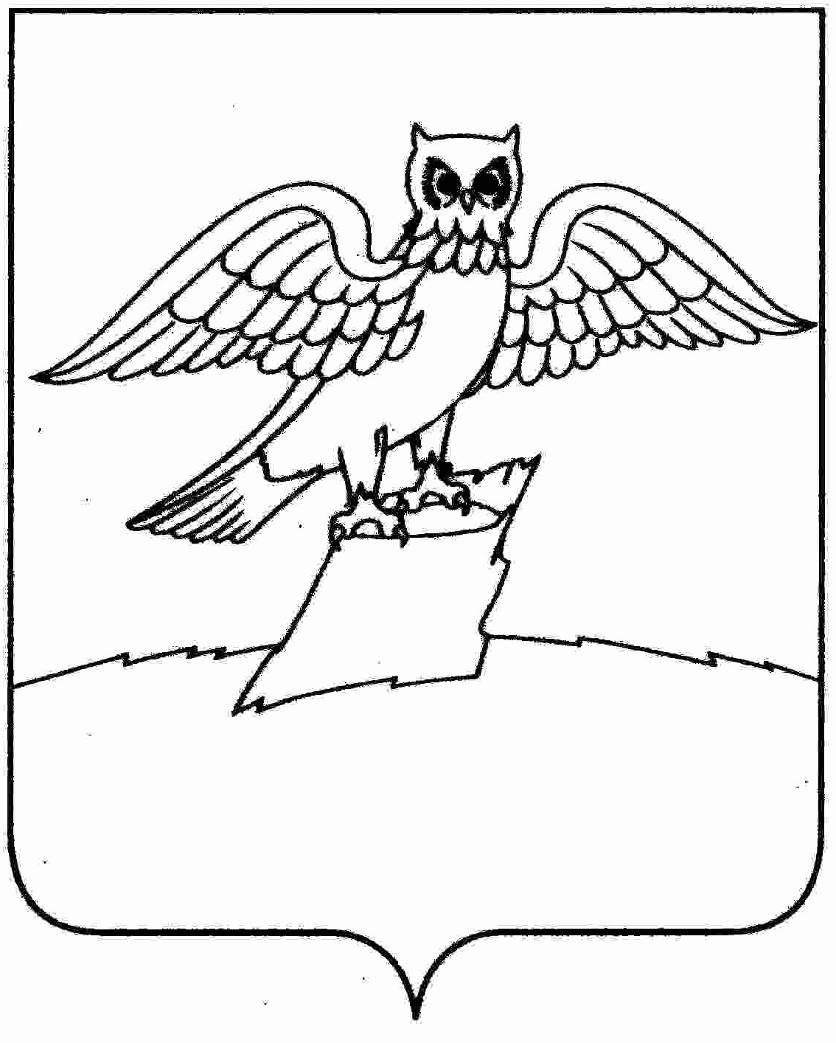     В целях актуализации муниципальной программы «Модернизация объектов коммунальной инфраструктуры г. Киржач» ПОСТАНОВЛЯЮ:     В постановление администрации г. Киржач от 13.08.2021 г. № 616 « Об утверждении муниципальной программы « Модернизация объектов коммунальной инфраструктуры г. Киржач» внести следующие изменения: 1. В приложении № 1 «Паспорт программы «Модернизация объектов      коммунальной инфраструктуры г. Киржач» в строке «источники финансирования, 2024г. цифру «0,00» заменить цифрами «100,00»;   2. Раздел 1 « Разработка проектно-сметной документации (ПСД)» дополнить  мероприятием «Разработка проектно-сметной документации по строительству сетей водоснабжения и водоотведения»;    -  в графе   «финансирование по годам,тыс. руб., 2024» цифру «0,00» заменить цифрами «100,00»;- в строке « Итого: на разработку ПСД в т.ч. городской бюджет» в графе «финансирование по годам, тыс. руб., 2024» цифру «0,00» заменить цифрами «100,00». -  в строке «Итого городской бюджет» в графе «финансирование по годам, тыс.  руб., 2024» цифру «0,00» заменить цифрами «100,00»;       3. Таблицу 2 « Ресурсное обеспечение реализации муниципальной   программы  за счет средств бюджета города Киржач» изложить в новой редакции. 4. Контроль за исполнением настоящего постановления возложить на    заместителя главы администрации по вопросам жизнеобеспечения.      5. Настоящее постановление вступает в силу с момента его подписания  и подлежит опубликованию на официальном сайте администрации г. Киржач www.gorodkirzhach.ru    Глава администрации                                               Н.В.Скороспелова С текстом актуальной редакции муниципальной программы «Модернизация объектов коммунальной инфраструктуры г.Киржач» можно ознакомиться на официальном сайте  администрации г. Киржач www.gorodkirzhach.ruПриложение № 1к постановлению администрации города Киржач от 13.08.2021 № 616МУНИЦИПАЛЬНАЯ ПРОГРАММА «МОДЕРНИЗАЦИЯ ОБЪЕКТОВ КОММУНАЛЬНОЙ ИНФРАСТРУКТУРЫ Г. КИРЖАЧ»Паспортпрограммы «Модернизация объектов коммунальной инфраструктуры г. Киржач» Таблица  № 1Перечень основных  мероприятий по  программе «Модернизация объектов коммунальной инфраструктуры г. Киржач».  Таблица 2Ресурсное  обеспечение реализации муниципальной  программы за счет средств бюджета города КиржачАДМИНИСТРАЦИЯ ГОРОДА КИРЖАЧКИРЖАЧСКОГО РАЙОНАП О С Т А Н О В Л Е Н И Е    ______________                                                                                   № ____                        1Наименование муниципальной   
программы«Модернизация объектов коммунальной инфраструктуры г. Киржач»2Ответственный исполнитель программыМКУ «Управление городским хозяйством» города Киржач3Основание для разработки программыФедеральный закон от 06.10.2003 № 131-Ф3 «Об общих принципах организации местного самоуправления в Российской Федерации»4Цели и задачи ПрограммыСоздание условий для приведения коммунальной инфраструктуры в соответствие со стандартами качества, обеспечивающими комфортные условия проживания населения.5Разработчик программыМКУ «Управление городским хозяйством» г. Киржач6 Задачи программы1) повышение качества и надежности предоставления жилищно-коммунальных услуг населению;2) модернизация объектов коммунальной инфраструктуры;3) сокращение износа коммунальной инфраструктуры;7Целевые индикаторы и показатели Улучшение экологической  и санитарной обстановки города .Увеличение протяженности водопроводной сети путем нового строительства, обеспечение населения качественной питьевой водой с проведением  реконструкции насосной станции второго подъема  с применением новых методов обеззараживания воды ( установка станции ультрафиолетового обеззараживания). 8Этапы и сроки реализации программыбессрочно9Источники финансированияБюджет города Киржач. (Программа ежегодно уточняется при формировании бюджета города):2021 г. -   43137,03177тыс. рублей2022 г. -   4280,1318 тыс. рублей2023 г. -   0,000           тыс. рублей2024 г. -   100,00         тыс. рублей2025г.- 0,00      тыс. рублей2026г.- 0,00      тыс. рублей10Ожидаемые результаты реализации программыРеализация мероприятий программы позволит достигнуть следующих результатов:-сокращение уровня износа коммунальной инфраструктуры;-улучшение экологической  и санитарной обстановки города;- снабжение населения города качественной питьевой водой.№п/пПрограммные мероприятияФинансирование по годам, тыс.руб.Финансирование по годам, тыс.руб.Финансирование по годам, тыс.руб.Финансирование по годам, тыс.руб.Финансирование по годам, тыс.руб.Финансирование по годам, тыс.руб.№п/пПрограммные мероприятия202120222023202420252026123456781 Разработка проектно-сметной документации (ПСД)1.1Разработка проектно-сметной документации для объекта: «Блочно-модульная котельная для отопления потребителей с централизованным теплоснабжением ул. Томаровича г. Киржач»600,01.2Государственная экспертиза проектно-сметной документации для объекта: «Блочно-модульная котельная для отопления потребителей с централизованным теплоснабжением ул. Томаровича г. Киржач»150,01.3Разработка проектно-сметной документации для объекта: «Реконструкция очистных сооружений города Киржач»1.4«Внесение изменений в проектно-сметную документацию по объекту «Блочно- модульная котельная для отопления потребителей с централизованным теплоснабжением ул. Томаровича г.Киржач» с прохождением государственной экспертизы196,253«Разработка проектно-сметной документациипо строительству сетей водоснабжения и водоотведения.100,000,000,00ИТОГО на разработку ПСД в т.ч. городской бюджет750,0196,2530,00100,000,000,002Строительство, реконструкция, капитальный ремонтСтроительство сетей водопровода от насосной станции второго подъема расположенной по адресу: г. Киржач ул.Мичурина до ул. Рыженкова35290,027803518,07882.1Реконструкция системы централизованного водоснабжения г. Киржач5517,700322.2Строительный контроль за строительством  сетей водопровода от насосной станции второго подъема расположенной по адресу: г. Киржач ул. Мичурина до ул. Рыженкова1035,025962.3Строительный контроль за  реконструкцией системы централизованного водоснабжения г. Киржач133,835692.4Субсидия в рамках инвестиционной программы МУП «Водоканал» в сфере водоотведения г.Киржач на 2018-2022 годы».99,153565,82.5Субсидия в рамках  инвестиционной программы МУП «Водоканал» по развитию, реконструкции и модернизации системы коммунального водоснабжения г.Киржач на 2018-2022 годы».291,2890,002.6Строительство ливневой канализации Владимирская область, г. Киржач, мкр. Красный Октябрь, ул. Больничный проезд, ул. Комсомольская, ул. Свердлова, ул. Калинина02.7Авторский надзор объекта «Строительство сетей водопровода от насосной станции второго подъема, расположенной по адресу: г. Киржач ул. Мичурина до ул. Рыженкова».  20,0ИТОГО: Строительство, реконструкция, капитальный ремонт42387,031774083,87880,000,000,000,00ИТОГО городской бюджет43137,031774280,13180,00100,000,000,00    Статус      Наименование муниципальной программы, 
 Ответственный исполнитель и 
соисполнители муниципальной программы, основного мероприятия,  главные распорядители средств  бюджета  города   КБК   КБК   КБК   КБК     Статус      Наименование муниципальной программы, 
 Ответственный исполнитель и 
соисполнители муниципальной программы, основного мероприятия,  главные распорядители средств  бюджета  города ГРБСРз 
Пр ЦСР ВР  всего по  
муниципальной    
программе 2021 2022   
2023202420252026       1              2              3        4   5  6   7      8     9   10 1112Всего           X   X  X   X  Муниципальная
программа      Модернизация ОбъектовКоммунальнойИнфраструктуры г.КиржачМКУ Управление городским хозяйством г.КиржачХ47517,1635743137,031774280,13180,00100,000,000,00Основное       
мероприятие 1.           Разработка проектно-сметной документацииХ1046,253750,0196,2530,00100,000,000,00Основное       
мероприятие 2.           Строительство, реконструкция и капитальный ремонтХ46470,9105742387,031774083,87880,000,000,000,00